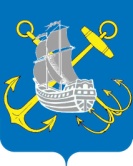 ВНУТРИГОРОДСКОЕ МУНИЦИПАЛЬНОЕ ОБРАЗОВАНИЕ САНКТ-ПЕТЕРБУРГАМУНИЦИПАЛЬНЫЙ ОКРУГ МОРСКОЙПРОТОКОЛ № 01заседания комиссии по урегулированию конфликта интересов на муниципальной службе в органах местного самоуправления МО МО Морской12 октября 2015 г.                                                                                               Санкт-ПетербургПрисутствовали: Председатель комиссии  – Кольцова Т.А.Секретарь комиссии – Сысоева Г.М.Члены комиссии: И.В. Иванов, А.Ю. ПодкорытоваПриглашенные: Барсукова А.В. – помощник прокурора Василеостровского районо Санкт-Петербурга Матяш И.А., глава местной администрации МО МО Морской.ПОВЕСТКА ДНЯ1. О рассмотрении представления прокуратуры Василеостровского района Санкт-Петербурга от 24.09.2015 об устранении нарушений законодательства о муниципальной службе в Российской Федерации и о противодействии коррупции.Кольцова Т.А. огласила повестку дня.  Повестка дня утверждена единогласно.СЛУШАЛИ по 1-му вопросу повестки дня:Кольцова Т.А. В комиссию по урегулированию конфликта интересов на муниципальной службе в органах местного самоуправления МО МО Морской поступило представление прокуратуры Василеостровского района Санкт-Петербурга от 24.09.2015 по факту выявления предоставления  главой местной администрации Матяш И.А. недостоверных сведений за 2014 год о своих доходах, имуществе и обязательствах имущественного характера, а именно: в справке о доходах, расходах, имуществе и обязательствах имущественного характера за 2014 год в подразделе 6.2. «Срочные обязательства финансового характера» не указан кредитный договор, заключенный с ОАО «ОТП-Банк», кредит по которому на 31.12.2014 не погашен. Кроме того, в подразделе 3.1. не указан номер квартиры, то есть отсутствуют сведения об адресе недвижимости, которая находится в собственности Матяш И.А.Согласно ч.5 ст. 15 Федерального закона от 02.03.2007 № 25-ФЗ «О муниципальной службе в Российской Федерации» непредоставление муниципальным служащим сведений о своих доходах, расходах, об имуществе и обязательствах имущественного характера, а также о доходах, расходах, об имуществе и обязательствах имущественного характера своих супруги (супруга) и несовершеннолетних детей в случае, если представление таких сведений обязательно, либо представление заведомо недостоверных или неполных сведений является правонарушением. Предлагаю выслушать по данному вопросу Матяш И.А. СЛУШАЛИ:Матяш И.А. Сообщила присутствующим причину допущенных ею неточностей при заполнении справки о доходах, расходах, об имуществе и обязательствах имущественного характера: «Сведения о наличии у меня кредитных обязательств в ОТП Банке не были внесены мною в Декларацию о доходах за 2014 год по недоразумению. Несмотря на то, что кредит был оформлен на мое имя, обязанности по его погашению после расторжения брака, который состоялся 21 марта 2013 года, взял на себя бывший супруг. Предполагалось, что он сможет погасить кредит до конца 2014 года. Моя вина в том, что я не обратилась в банк с целью подтверждения  этой информации. Признаю, что  допустила нарушение в заполнении подраздела 6.2 «Срочные обязательства финансового характера», но сделала это неумышленно. Обязуюсь впредь не допускать подобных фактов». ВЫСТУПИЛИ:Иванов И.В.   Комиссия  по урегулированию конфликта интересов на муниципальной службе в органах местного самоуправления МО МО Морской рассмотрела представление прокуратуры Василеостровского района Санкт-Петербурга от 24.09.2015 по факту выявления предоставления  главой местной администрации Матяш И.А. недостоверных сведений за 2014 год о своих доходах, имуществе и обязательствах имущественного характера и установила, что в рассматриваемом случае не содержится признаков личной заинтересованности Матяш И.А., которая приводит или может привести к конфликту интересов. Предлагаю вынести следующее решение:-Установить, что в рассматриваемом случае у Матяш Ирины Алексеевны, главы местной администрации внутригородского муниципального образования Санкт-Петербурга муниципальный округ Морской, не содержится признаков личной заинтересованности муниципального служащего, которая приводит или может привести к конфликту интересов.Результаты голосования по Решению 1-го вопроса: «за» - 4 чел., «против» - нет, «воздержался» - нет.Кольцова Т.А.  Учитывая, что в нарушении Матяш И.А. не было умысла скрыть сведения о доходах, предлагаю главе местной администрации МО МО Морской Матяш И.А.:-объявить замечание за недостоверность представленных сведений о доходах, расходах, имуществе и обязательствах имущественного характера за 2014 год;- устранить выявленные нарушения и принять меры к недопущению подобных фактов впредь. Результаты голосования по Решению 1-го вопроса: «за» - 4 чел., «против» - нет, «воздержался» - нет.РЕШИЛИ: 1. Установить, что в рассматриваемом случае у Матяш Ирины Алексеевны, главы местной администрации внутригородского муниципального образования Санкт-Петербурга муниципальный округ Морской, не содержится признаков личной заинтересованности муниципального служащего, которая приводит или может привести к конфликту интересов.2. Рекомендовать Кольцовой Т.А., главе  внутригородского муниципального образования Санкт-Петербурга муниципальный округ Морской, принять меры к недопущению подобных фактов впредь. Заседание комиссии по урегулированию конфликта интересов на муниципальной службе в органах местного самоуправления МО МО Морской закрыто.Председатель комиссии                                                                                          Т.А. Кольцова                                     Секретарь                                                                                                                  Г.М. Сысоева  